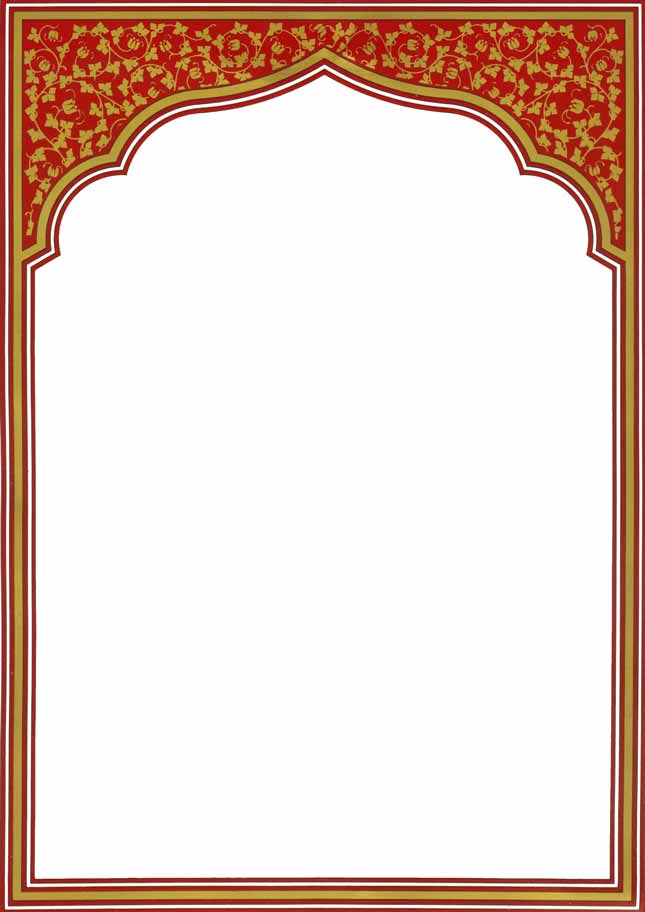 Cocktail du Taj Mahal***Raïta de ConcombreEt ses Nans***Lotte au currySur son coussin de Riz Pilaf***Poulet Tandoori et sa Maraîchère de légumes croquants***Duos du BergerSur son buisson de Mesclun***Pyramide d'Amour***Nectar de nos campagnes :Loupiac - Côtes du Rhône - Gigondas***Bouquet de Bulles ***Elixir de nuit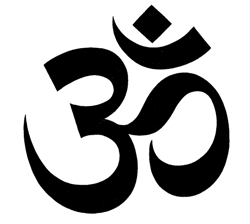 